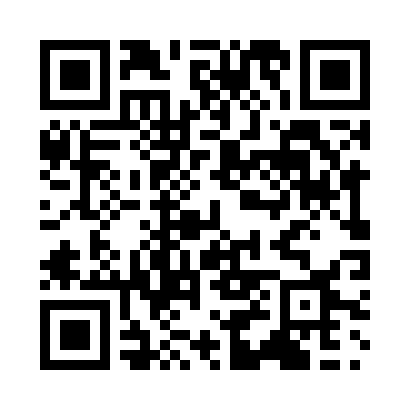 Prayer times for Cochamo, ChileWed 1 May 2024 - Fri 31 May 2024High Latitude Method: NonePrayer Calculation Method: Muslim World LeagueAsar Calculation Method: ShafiPrayer times provided by https://www.salahtimes.comDateDayFajrSunriseDhuhrAsrMaghribIsha1Wed6:037:3812:463:315:547:232Thu6:047:3912:463:305:537:223Fri6:057:4012:463:295:527:214Sat6:067:4112:463:285:517:205Sun6:077:4212:463:275:497:196Mon6:087:4312:463:265:487:187Tue6:097:4412:463:255:477:178Wed6:107:4512:463:245:467:169Thu6:107:4612:463:245:457:1510Fri6:117:4712:463:235:447:1411Sat6:127:4812:463:225:437:1312Sun6:137:4912:463:215:427:1213Mon6:147:5012:463:205:417:1214Tue6:157:5112:463:195:407:1115Wed6:157:5212:463:195:397:1016Thu6:167:5312:463:185:387:0917Fri6:177:5412:463:175:377:0818Sat6:187:5512:463:165:367:0819Sun6:197:5612:463:165:367:0720Mon6:197:5612:463:155:357:0621Tue6:207:5712:463:145:347:0622Wed6:217:5812:463:145:337:0523Thu6:217:5912:463:135:337:0524Fri6:228:0012:463:135:327:0425Sat6:238:0112:463:125:317:0426Sun6:248:0212:463:125:317:0327Mon6:248:0312:463:115:307:0328Tue6:258:0312:473:115:307:0229Wed6:268:0412:473:105:297:0230Thu6:268:0512:473:105:297:0231Fri6:278:0612:473:105:287:01